bronchical syrup (250ml)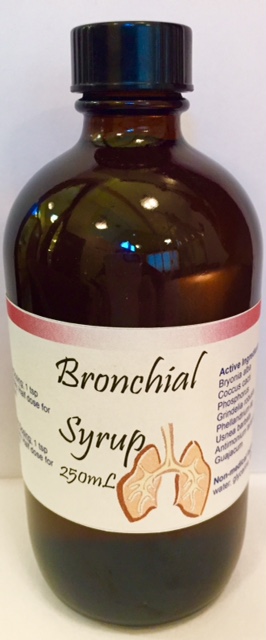 